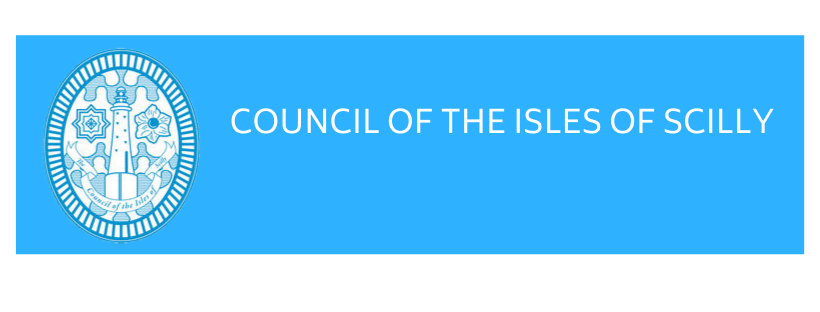 Chief ExecutiveApplication ProcessYour application should include:Your current CV setting out career history, current role – responsibilities, achievements (no more than four sides of A4 in length). Please also include your contact details. A supporting suitability statement explaining how you meet the specification criteria and role profile.  Contact details of at least TWO referees, one of whom should be your current or most recent employer. Note that we will only approach referees for candidates proceeding to final selection and only with your prior permission. E-mail to humanresources@scilly.gov.uk by midnight on 3 February 2020The following timetable sets out the key dates in the recruitment process:For a confidential discussion, please contact Tina Blackwell on 01720 424422ActivityDateClosing date for applications      midnight 3rd February 2020Initial longlist meeting (candidates are not required to attend)11th February 2020Preliminary interviews and technical assessment24th February 2020Psychometric testing   w/c 24th February 2020Longlist meeting with Members via telephone/Skype      26th February 2020Final Panel on-island interviews17th and 18th March 2020Reserve date for on-island interviews (in case of weather delays)25th and 26th March 2020 Full Council Member Appointment Panel (decision on appointment)     24th March 2020 (30th March 2020 reserve date)